Of nº. XXX/2024MUNICÍPIO, dia de mês de 2024.Ao Ilmo SenhorLUCIANO CHAVES BOEIRA – Cel QOEMCoordenador Estadual de Defesa CivilAssunto: UTILIZAÇÃO DO RECURSO FUNDO A FUNDO/RS EM EVENTO SUPERVENIENTE              O Prefeito Municipal de XXXXXXXXXXXXXXXX ao saudá-lo cordialmente solicita utilização o recurso de R$ XXX.000,00 (valor por extenso), Resolução XX/2023 e/ou Resolução XX/2023 (quando for o caso do município ter recebido duas parcelas), em evento superveniente ocorrido em dia de mês de 2024 – tipo do evento e COBRADE, registro S2ID XXXXXXXXXXXX, homologado pelo Decreto Nº XX de XX de 2024, publicado em diário oficial XX em dia de mês de 2024.Justificativa da solicitação.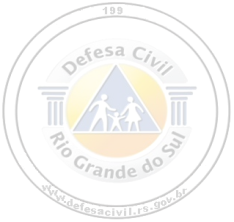 FULANO DE TALPrefeito Municipal de xxxxxxxxxOBSERVAÇÕES IMPORTANTESobrigatoriamente assinaturas do Prefeito(a) próprio punho ou assinatura digital com autentificação.